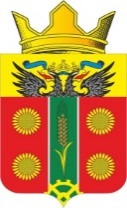 РОССИЙСКАЯ ФЕДЕРАЦИЯ РОСТОВСКАЯ ОБЛАСТЬ                                   СОБРАНИЕ ДЕПУТАТОВ ИСТОМИНСКОГО СЕЛЬСКОГО ПОСЕЛЕНИЯ   ЧЕТВЕРТОГО СОЗЫВАРЕШЕНИЕОб утверждении прогнозного плана приватизации муниципального имуществаИстоминского сельского поселенияАксайского района на 2020-2022 годПринято Собранием депутатов           					          «12» декабря 2019 годаВ соответствии с Федеральным законом от 21 декабря 2001 года № 178-ФЗ «О приватизации государственного и муниципального имущества», Федеральным законом от 06 октября 2003 года № 131-ФЗ «Об общих принципах организации местного самоуправления в Российской Федерации», Уставом муниципального образования «Истоминское сельское поселение»Собрание депутатов Истоминского сельского поселения                                                  РЕШАЕТ:1. Утвердить прогнозный план приватизации муниципального имущества Истоминского сельского поселения на 2020-2022 год, согласно приложению.2. Опубликовать Решение в периодическом печатном издании «Вестник» Истоминского сельского и разместить Решение на официальном сайте Администрации Истоминского сельского поселения.3. Контроль за исполнением настоящего Решения возложить на постоянную комиссию по бюджету, налогам и собственности Собрания депутатов Истоминского сельского поселения.Председатель собрания депутатов -                                                                                              Глава Истоминского сельского поселения                                                   С.И. Будкох. Островского«12» декабря 2019№ 191Приложение к Решению Собрания депутатов Истоминского сельского поселения							от 12.12.2019 № 191Прогнозный планприватизации муниципального имущества Истоминского сельского поселения на 2020-2022 годы № п/пНаименование муниципального имущества Истоминского сельского поселенияАдрес объектаОбщая площадь, характеристики.Период приватизации 12345I. Перечень муниципального имущества Истоминского сельского поселенияI. Перечень муниципального имущества Истоминского сельского поселенияI. Перечень муниципального имущества Истоминского сельского поселенияI. Перечень муниципального имущества Истоминского сельского поселенияI. Перечень муниципального имущества Истоминского сельского поселения1.Нежилое помещениеп. Дивный,ул. Советская, дом 1, пом. № 6Этаж: 1. Этажность здания: 3. Площадь – 15,3 кв.м 2020-2022г.г.2.Нежилое помещениеп. Дивный, ул. Советская, дом 1, пом. № 22Этаж: 2. Этажность здания: 3. Площадь -15,3 кв.м2020-2022г.г.3.Нежилое помещениеп. Дивный, ул. Советская, дом 1, пом. № 10Этаж: 1. Этажность здания: 3. Площадь – 15,7 кв.м2020-2022г.г.4.Нежилое помещение п. Дивный, ул. Советская, дом 1, пом. № 38Этаж: 3. Этажность здания: 3. Площадь – 16,0 кв.м2020-2022г.г.